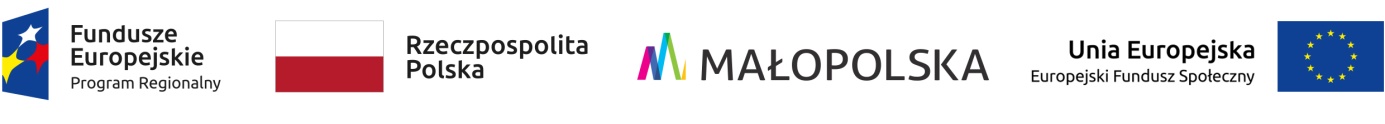 Projekt „Aktywni Niepołomice” współfinansowany ze środków Unii Europejskiej w ramach poddziałania 9.1.1  Regionalnego Programu Operacyjnego Województwa Małopolskiego na lata 2014-2020. Numer projektu RPMP.09.01.01-12-0086/18Niepołomice dnia 08.07.2021 r.OGŁOSZENIEDYREKTOR MIEJSKO GMINNEGO OŚRODKA POMOCY SPOŁECZNEJ W NIEPOŁOMICACHul. Bocheńska 28, 32-020 NiepołomiceZaprasza przedstawicieli organizacji pozarządowych do udziału w komisji konkursowej w związku z otwartym konkursem ofert na realizację zdania publicznego w zakresie aktywizacji społeczno-zawodowej uczestników projektu realizowanego przez Miejsko Gminny Ośrodek Pomocy Społecznej w Niepołomicach pod nazwą "Aktywni Niepołomice" w ramach Regionalnego Programu Operacyjnego Województwa Małopolskiego na lata 2014 – 2020, Oś priorytetowa IX. Działanie: 9.1, Poddziałanie 9.1.1.Kandydaci muszą spełniać łącznie następujące kryteria:
1) przedstawią rekomendację do udziału w komisji wystawioną przez podmiot wymieniony  w art. 3 ustawy z dnia 24 kwietnia 2003 roku o działalności pożytku publicznego i o wolontariacie.Weryfikacja przed przystąpieniem do udziału w pracach komisji.Udział w pracach komisji konkursowej jest nieodpłatny i za udział w posiedzeniach jej członkom nie przysługuje zwrot kosztów podróży.Osoby zainteresowane udziałem w komisji prosimy o zgłaszanie się poprzez przesłanie informacji mailem na adres  e-mail: mgops@niepolomice.com lub w siedzibie Miejsko Gminny Ośrodek Pomocy Społecznej w Niepołomicach, ul. Bocheńska 28, 32-020 Niepołomice, do dnia 19.07.2021 r. do godz. 9:00.